COUNCILLORS PRESENT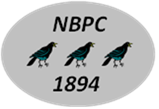 NORTH BRADLEY PARISH COUNCILMINUTES OF THE MEETING HELD ON MONDAY, 4 DECEMBER 2023 AT NORTH BRADLEY PROGRESSIVE HALLCllr Tom Conner (TC)Cllr Nick Crangle (NC)Cllr Roger Evans (Chair) (RE)Cllr Mrs G Lunt (GL)Cllr Francis Morland (FM) Cllr Horace Prickett (HP)Mrs Karin Elder (Clerk) Mr Simon LeeItemRecordRecordRecord123RE welcomed everyone, declaring the meeting open.  RE welcomed everyone, declaring the meeting open.  RE welcomed everyone, declaring the meeting open.  124APOLOGIES Cllrs Bradley Evans (BE), Cllr Mrs Lee Lee (LL) and Cllr Russell Willsmer (RW) APOLOGIES Cllrs Bradley Evans (BE), Cllr Mrs Lee Lee (LL) and Cllr Russell Willsmer (RW) APOLOGIES Cllrs Bradley Evans (BE), Cllr Mrs Lee Lee (LL) and Cllr Russell Willsmer (RW) 125MEMBERS’ DECLARATIONS OF INTEREST  NoneMEMBERS’ DECLARATIONS OF INTEREST  NoneMEMBERS’ DECLARATIONS OF INTEREST  None126126.1126.2ADJOURNMENT OF MEETING FOR MEMBERS OF PUBLIC 19:31 RE introduced Mr Simon Lee and invited him to address the council. Mr Lee expressed his interest in becoming a parish councillor. He is very community spirited and would like to become more involved in village matters, particularly in improving things for dog walkers and the maintenance of footpaths. RE explained the situation with one vacancy to co-opt and one vacancy currently being advertised for.   Unitary councillor HP had nothing to report.ADJOURNMENT OF MEETING FOR MEMBERS OF PUBLIC 19:31 RE introduced Mr Simon Lee and invited him to address the council. Mr Lee expressed his interest in becoming a parish councillor. He is very community spirited and would like to become more involved in village matters, particularly in improving things for dog walkers and the maintenance of footpaths. RE explained the situation with one vacancy to co-opt and one vacancy currently being advertised for.   Unitary councillor HP had nothing to report.ADJOURNMENT OF MEETING FOR MEMBERS OF PUBLIC 19:31 RE introduced Mr Simon Lee and invited him to address the council. Mr Lee expressed his interest in becoming a parish councillor. He is very community spirited and would like to become more involved in village matters, particularly in improving things for dog walkers and the maintenance of footpaths. RE explained the situation with one vacancy to co-opt and one vacancy currently being advertised for.   Unitary councillor HP had nothing to report.127MEETING BACK IN SESSION 19:40.MEETING BACK IN SESSION 19:40.MEETING BACK IN SESSION 19:40.128MINUTESThe minutes of the meeting held on Monday 6 November having been circulated previously, were approved, and signed as a true record of the meeting. MINUTESThe minutes of the meeting held on Monday 6 November having been circulated previously, were approved, and signed as a true record of the meeting. MINUTESThe minutes of the meeting held on Monday 6 November having been circulated previously, were approved, and signed as a true record of the meeting. 129129.1129.2129.3129.4129.5129.6129.7MATTERS ARISING111.1	No one requested an election. PC now able to co-opt. 111.2   Beat the Street – Celebration Evening 6th December. NC planning to attend.111.3	Damage to path on Southwick Road as a result of developer’s heavy vehicles. Scalping has been laid on the area. Item closed. 119.1	Flooding problems remain outstanding.119.2	Clerk reported tarmac breaking up around drain on corner of Phillips Way and Westbury Road. WC have reported to relevant outside contractor.119.3	Overhanging trees on Woodmarsh. GL to show locations to Clerk to report to WC Highways.119.4	Junction boxes on Westbury Road. HP to provide photographs to Clerk. Clerk to remind HP.MATTERS ARISING111.1	No one requested an election. PC now able to co-opt. 111.2   Beat the Street – Celebration Evening 6th December. NC planning to attend.111.3	Damage to path on Southwick Road as a result of developer’s heavy vehicles. Scalping has been laid on the area. Item closed. 119.1	Flooding problems remain outstanding.119.2	Clerk reported tarmac breaking up around drain on corner of Phillips Way and Westbury Road. WC have reported to relevant outside contractor.119.3	Overhanging trees on Woodmarsh. GL to show locations to Clerk to report to WC Highways.119.4	Junction boxes on Westbury Road. HP to provide photographs to Clerk. Clerk to remind HP.MATTERS ARISING111.1	No one requested an election. PC now able to co-opt. 111.2   Beat the Street – Celebration Evening 6th December. NC planning to attend.111.3	Damage to path on Southwick Road as a result of developer’s heavy vehicles. Scalping has been laid on the area. Item closed. 119.1	Flooding problems remain outstanding.119.2	Clerk reported tarmac breaking up around drain on corner of Phillips Way and Westbury Road. WC have reported to relevant outside contractor.119.3	Overhanging trees on Woodmarsh. GL to show locations to Clerk to report to WC Highways.119.4	Junction boxes on Westbury Road. HP to provide photographs to Clerk. Clerk to remind HP.130DEVELOPMENT CONTROL – APPLICATIONS RECEIVED - NoneDEVELOPMENT CONTROL – APPLICATIONS RECEIVED - NoneDEVELOPMENT CONTROL – APPLICATIONS RECEIVED - None131DEVELOPMENT CONTROL – DECISIONS MADE Appeal- APP/Y3940/W/23/3322227 reference PL/2023/01435 Yew Tree House, Brokerswood, Appeal allowed removal of conditions but the inspector imposed further conditions restricting permitted development. DEVELOPMENT CONTROL – DECISIONS MADE Appeal- APP/Y3940/W/23/3322227 reference PL/2023/01435 Yew Tree House, Brokerswood, Appeal allowed removal of conditions but the inspector imposed further conditions restricting permitted development. DEVELOPMENT CONTROL – DECISIONS MADE Appeal- APP/Y3940/W/23/3322227 reference PL/2023/01435 Yew Tree House, Brokerswood, Appeal allowed removal of conditions but the inspector imposed further conditions restricting permitted development. 132CORRESPONDENCENational Tree week and free Orchard packs – email from Wiltshire Council promoting this offer to tree wardens. Mrs Alison Crangle, parish council tree warden, has offered to apply for these and is prepared to do the aftercare. Councillors supported this campaign to plant five fruit trees on the Pine Walk recreation area. RE asked NC to pass the council’s thanks on to Alison. Trowbridge Local Highway and Footway Improvement Group Agenda/Tracker email 27 November. HP did not attend the meeting so the PC will wait for the minutes of the meeting. CORRESPONDENCENational Tree week and free Orchard packs – email from Wiltshire Council promoting this offer to tree wardens. Mrs Alison Crangle, parish council tree warden, has offered to apply for these and is prepared to do the aftercare. Councillors supported this campaign to plant five fruit trees on the Pine Walk recreation area. RE asked NC to pass the council’s thanks on to Alison. Trowbridge Local Highway and Footway Improvement Group Agenda/Tracker email 27 November. HP did not attend the meeting so the PC will wait for the minutes of the meeting. CORRESPONDENCENational Tree week and free Orchard packs – email from Wiltshire Council promoting this offer to tree wardens. Mrs Alison Crangle, parish council tree warden, has offered to apply for these and is prepared to do the aftercare. Councillors supported this campaign to plant five fruit trees on the Pine Walk recreation area. RE asked NC to pass the council’s thanks on to Alison. Trowbridge Local Highway and Footway Improvement Group Agenda/Tracker email 27 November. HP did not attend the meeting so the PC will wait for the minutes of the meeting. 133NEIGHBOURHOOD PLAN UPDATEThe Clerk updated councillors.  The consultation event was postponed from 2 December to 27 January. The SG will pursue a joint plan but does not accept Trowbridge Town Council (TTC)’s recommendation for sharing the CIL. It does not wish to involve a solicitor and delay the review but it maybe that the SG will recommend producing a plan for the parish council alone.  The Clerk is making various enquiries questioning the validity of  TTC’s recommendation.FM questioned the participation of TTC in the SG meetings as Cllr Graham Hill is unable to take part for personal reasons. The Clerk has asked the town clerk to provide another representative.  FM stated that in his experience PCs do not delegate to SG how CIL money is spent. The function of the SG is the development the Neighbourhood Plan. RE responded that the PC was happy to delegate the current discussions to the SG as they had more detailed knowledge and experience but that the SG would not do anything to jeopardise the process. RE stated that he does not want to undermine what the SG is doing but the SG will take any recommendation to full council. NEIGHBOURHOOD PLAN UPDATEThe Clerk updated councillors.  The consultation event was postponed from 2 December to 27 January. The SG will pursue a joint plan but does not accept Trowbridge Town Council (TTC)’s recommendation for sharing the CIL. It does not wish to involve a solicitor and delay the review but it maybe that the SG will recommend producing a plan for the parish council alone.  The Clerk is making various enquiries questioning the validity of  TTC’s recommendation.FM questioned the participation of TTC in the SG meetings as Cllr Graham Hill is unable to take part for personal reasons. The Clerk has asked the town clerk to provide another representative.  FM stated that in his experience PCs do not delegate to SG how CIL money is spent. The function of the SG is the development the Neighbourhood Plan. RE responded that the PC was happy to delegate the current discussions to the SG as they had more detailed knowledge and experience but that the SG would not do anything to jeopardise the process. RE stated that he does not want to undermine what the SG is doing but the SG will take any recommendation to full council. NEIGHBOURHOOD PLAN UPDATEThe Clerk updated councillors.  The consultation event was postponed from 2 December to 27 January. The SG will pursue a joint plan but does not accept Trowbridge Town Council (TTC)’s recommendation for sharing the CIL. It does not wish to involve a solicitor and delay the review but it maybe that the SG will recommend producing a plan for the parish council alone.  The Clerk is making various enquiries questioning the validity of  TTC’s recommendation.FM questioned the participation of TTC in the SG meetings as Cllr Graham Hill is unable to take part for personal reasons. The Clerk has asked the town clerk to provide another representative.  FM stated that in his experience PCs do not delegate to SG how CIL money is spent. The function of the SG is the development the Neighbourhood Plan. RE responded that the PC was happy to delegate the current discussions to the SG as they had more detailed knowledge and experience but that the SG would not do anything to jeopardise the process. RE stated that he does not want to undermine what the SG is doing but the SG will take any recommendation to full council. 134MAINTENANCE – Bernard Clarkson has given the Clerk a list of tasks for the Parish Steward. Trim back 5 metres of bramble at Westbury Road near NovunaAdjust the sign so that it's facing the right way and readable	 at Southwick Road right turn sign which is turned into the hedgeContinue clearing the path on Southwick RoadRepair pot hole at  Longs Arms roundaboutRemove 2 OOD circus boards by the path past Novuna car parkRemove broken road sign parts from the north roundabout on Phillips WayRepair 2 pot holes on Little Common LaneMAINTENANCE – Bernard Clarkson has given the Clerk a list of tasks for the Parish Steward. Trim back 5 metres of bramble at Westbury Road near NovunaAdjust the sign so that it's facing the right way and readable	 at Southwick Road right turn sign which is turned into the hedgeContinue clearing the path on Southwick RoadRepair pot hole at  Longs Arms roundaboutRemove 2 OOD circus boards by the path past Novuna car parkRemove broken road sign parts from the north roundabout on Phillips WayRepair 2 pot holes on Little Common LaneMAINTENANCE – Bernard Clarkson has given the Clerk a list of tasks for the Parish Steward. Trim back 5 metres of bramble at Westbury Road near NovunaAdjust the sign so that it's facing the right way and readable	 at Southwick Road right turn sign which is turned into the hedgeContinue clearing the path on Southwick RoadRepair pot hole at  Longs Arms roundaboutRemove 2 OOD circus boards by the path past Novuna car parkRemove broken road sign parts from the north roundabout on Phillips WayRepair 2 pot holes on Little Common Lane135135.1135.2FINANCEClerk updated councillors on the rusty No Parking posts on The Common. The metal posts were unsuitable and were returned to the supplier. The Clerk will now obtain more suitable posts. The following payments having been previously circulated, were approved and will be paid on-line:FINANCEClerk updated councillors on the rusty No Parking posts on The Common. The metal posts were unsuitable and were returned to the supplier. The Clerk will now obtain more suitable posts. The following payments having been previously circulated, were approved and will be paid on-line:FINANCEClerk updated councillors on the rusty No Parking posts on The Common. The metal posts were unsuitable and were returned to the supplier. The Clerk will now obtain more suitable posts. The following payments having been previously circulated, were approved and will be paid on-line:136136.1136.2136.3ANY OTHER MATTERSRE reminded councillors of the councillors’ dinner scheduled for Monday 15th January 2024 at The Royal Oak Hawkeridge. Clerk to book it and get details of menu. RE updated councillors that gifts are being prepared for ex councillors Jenny Joyce and Bernard Clarkson and that if anyone else wishes to contribute please would they contact him. NC informed councillors that some police attended last week’s speedwatch check. Two speeding tickets were issued, and warnings were given to some drivers. Recent new data provided by Speed Indicator Devices has enabled Wiltshire Police to target enforcement at specific days and times having a positive impact on road safety.ANY OTHER MATTERSRE reminded councillors of the councillors’ dinner scheduled for Monday 15th January 2024 at The Royal Oak Hawkeridge. Clerk to book it and get details of menu. RE updated councillors that gifts are being prepared for ex councillors Jenny Joyce and Bernard Clarkson and that if anyone else wishes to contribute please would they contact him. NC informed councillors that some police attended last week’s speedwatch check. Two speeding tickets were issued, and warnings were given to some drivers. Recent new data provided by Speed Indicator Devices has enabled Wiltshire Police to target enforcement at specific days and times having a positive impact on road safety.ANY OTHER MATTERSRE reminded councillors of the councillors’ dinner scheduled for Monday 15th January 2024 at The Royal Oak Hawkeridge. Clerk to book it and get details of menu. RE updated councillors that gifts are being prepared for ex councillors Jenny Joyce and Bernard Clarkson and that if anyone else wishes to contribute please would they contact him. NC informed councillors that some police attended last week’s speedwatch check. Two speeding tickets were issued, and warnings were given to some drivers. Recent new data provided by Speed Indicator Devices has enabled Wiltshire Police to target enforcement at specific days and times having a positive impact on road safety.137DATE OF NEXT MEETING 8 January 2024 19:30 at the Progressive Hall. DATE OF NEXT MEETING 8 January 2024 19:30 at the Progressive Hall. DATE OF NEXT MEETING 8 January 2024 19:30 at the Progressive Hall. The meeting closed at 20.30.Signed …………………………Date ……………………